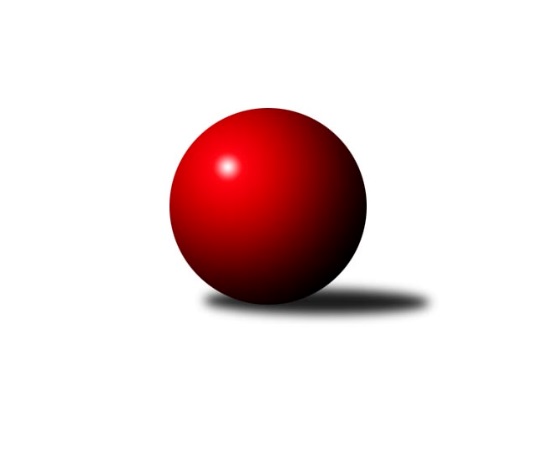 Č.9Ročník 2015/2016	21.11.2015Nejlepšího výkonu v tomto kole: 2552 dosáhlo družstvo: TJ Spartak Bílovec ˝A˝Krajský přebor MS 2015/2016Výsledky 9. kolaSouhrnný přehled výsledků:Kuželky Horní Benešov	- TJ Frenštát p.R.˝A˝	3:5	2223:2400	7.0:5.0	21.11.TJ VOKD Poruba ˝B˝	- SKK Ostrava B	1:7	2288:2460	2.0:10.0	21.11.TJ Sokol Sedlnice ˝B˝	- TJ VOKD Poruba ˝A˝	6:2	2412:2339	9.0:3.0	21.11.KK Minerva Opava ˝B˝	- TJ Spartak Bílovec ˝A˝	2:6	2532:2552	6.5:5.5	21.11.TJ Sokol Bohumín˝C˝	- TJ Sokol Bohumín ˝B˝	2:6	2427:2516	3.0:9.0	21.11.TJ Opava ˝C˝	- KK Hranice ˝A˝	5:3	2524:2489	7.0:5.0	21.11.Tabulka družstev:	1.	SKK Ostrava B	9	7	0	2	49.0 : 23.0 	62.0 : 46.0 	 2484	14	2.	TJ VOKD Poruba ˝A˝	9	6	0	3	44.5 : 27.5 	57.0 : 51.0 	 2371	12	3.	TJ Sokol Sedlnice ˝B˝	9	6	0	3	41.0 : 31.0 	56.5 : 51.5 	 2465	12	4.	KK Minerva Opava ˝B˝	9	5	1	3	36.5 : 35.5 	55.0 : 53.0 	 2384	11	5.	TJ Spartak Bílovec ˝A˝	9	5	0	4	36.0 : 36.0 	51.5 : 56.5 	 2508	10	6.	TJ VOKD Poruba ˝B˝	9	4	2	3	36.0 : 36.0 	47.0 : 61.0 	 2423	10	7.	TJ Frenštát p.R.˝A˝	9	4	1	4	31.5 : 40.5 	49.0 : 59.0 	 2333	9	8.	TJ Sokol Bohumín ˝B˝	9	4	0	5	36.0 : 36.0 	56.5 : 51.5 	 2390	8	9.	KK Hranice ˝A˝	9	3	1	5	35.0 : 37.0 	61.0 : 47.0 	 2425	7	10.	TJ Sokol Bohumín˝C˝	9	3	0	6	36.0 : 36.0 	55.5 : 52.5 	 2403	6	11.	TJ Opava ˝C˝	9	3	0	6	27.0 : 45.0 	46.0 : 62.0 	 2403	6	12.	Kuželky Horní Benešov	9	1	1	7	23.5 : 48.5 	51.0 : 57.0 	 2406	3Podrobné výsledky kola:	 Kuželky Horní Benešov	2223	3:5	2400	TJ Frenštát p.R.˝A˝	Jaromír Martiník	 	 209 	 219 		428 	 2:0 	 401 	 	195 	 206		Zdeněk Bordovský	Miroslav Procházka	 	 194 	 201 		395 	 1:1 	 391 	 	199 	 192		Tomáš Binek	Jaroslav Lakomý	 	 170 	 197 		367 	 1:1 	 404 	 	208 	 196		Jaroslav Petr	Jana Martiníková	 	 131 	 0 		131 	 0:2 	 397 	 	185 	 212		Jiří Petr	Vlastimil Kotrla	 	 248 	 229 		477 	 2:0 	 374 	 	188 	 186		Miroslav Makový	Martin Weiss	 	 204 	 221 		425 	 1:1 	 433 	 	224 	 209		Petr Bábíčekrozhodčí: Nejlepší výkon utkání: 477 - Vlastimil Kotrla	 TJ VOKD Poruba ˝B˝	2288	1:7	2460	SKK Ostrava B	Lukáš Trojek	 	 205 	 194 		399 	 2:0 	 378 	 	189 	 189		Tomáš Polášek	Richard Šimek	 	 195 	 191 		386 	 0:2 	 424 	 	211 	 213		Jan Pavlosek	Antonín Chalcář	 	 182 	 179 		361 	 0:2 	 406 	 	204 	 202		Lenka Pouchlá	Libor Žíla	 	 179 	 182 		361 	 0:2 	 390 	 	194 	 196		Miroslav Koloděj	Jaroslav Hrabuška	 	 207 	 192 		399 	 0:2 	 425 	 	212 	 213		Zdeněk Kuna	Roman Klímek	 	 178 	 204 		382 	 0:2 	 437 	 	229 	 208		Michal Blinkarozhodčí: Nejlepší výkon utkání: 437 - Michal Blinka	 TJ Sokol Sedlnice ˝B˝	2412	6:2	2339	TJ VOKD Poruba ˝A˝	Michaela Tobolová	 	 209 	 174 		383 	 1:1 	 387 	 	204 	 183		Jan Žídek	Barbora Janyšková	 	 200 	 200 		400 	 2:0 	 364 	 	187 	 177		Rostislav Bareš	Klára Tobolová	 	 202 	 185 		387 	 1:1 	 393 	 	170 	 223		Michal Bezruč *1	Adéla Sobotíková	 	 218 	 194 		412 	 2:0 	 393 	 	210 	 183		Pavel Hrabec	Rostislav Kletenský	 	 218 	 200 		418 	 2:0 	 397 	 	198 	 199		Petr Oravec	Stanislav Brejcha	 	 192 	 220 		412 	 1:1 	 405 	 	199 	 206		Martin Skopalrozhodčí: střídání: *1 od 51. hodu Jan MíkaNejlepší výkon utkání: 418 - Rostislav Kletenský	 KK Minerva Opava ˝B˝	2532	2:6	2552	TJ Spartak Bílovec ˝A˝	Jan Král	 	 209 	 230 		439 	 2:0 	 422 	 	208 	 214		Tomáš Binar	Jan Strnadel	 	 226 	 183 		409 	 1:1 	 416 	 	207 	 209		Karel Šnajdárek	Renáta Smijová	 	 192 	 203 		395 	 1:1 	 406 	 	190 	 216		Antonín Fabík	Karel Vágner	 	 214 	 213 		427 	 0.5:1.5 	 431 	 	214 	 217		David Binar	Petr Frank	 	 215 	 201 		416 	 0:2 	 452 	 	227 	 225		Filip Sýkora	Tomáš Král	 	 219 	 227 		446 	 2:0 	 425 	 	215 	 210		Rostislav Klazarrozhodčí: Nejlepší výkon utkání: 452 - Filip Sýkora	 TJ Sokol Bohumín˝C˝	2427	2:6	2516	TJ Sokol Bohumín ˝B˝	Pavel Plaček	 	 196 	 191 		387 	 0:2 	 441 	 	204 	 237		Jozef Kuzma	Jaroslav Klus	 	 194 	 186 		380 	 1:1 	 376 	 	197 	 179		Jaromír Piska	Václav Kladiva	 	 201 	 203 		404 	 0:2 	 421 	 	215 	 206		Libor Krajčí	Alfréd Hermann	 	 202 	 183 		385 	 0:2 	 421 	 	219 	 202		Dalibor Hamrozy	Karol Nitka	 	 232 	 220 		452 	 1:1 	 436 	 	206 	 230		Lada Péli	Jan Stuš	 	 197 	 222 		419 	 1:1 	 421 	 	220 	 201		Martina Honlovározhodčí: Nejlepší výkon utkání: 452 - Karol Nitka	 TJ Opava ˝C˝	2524	5:3	2489	KK Hranice ˝A˝	Břetislav Mrkvica	 	 232 	 244 		476 	 2:0 	 431 	 	212 	 219		Petr Pavelka st	Josef Matušek	 	 195 	 202 		397 	 0:2 	 423 	 	206 	 217		Jiří Terrich	Dana Lamichová	 	 221 	 197 		418 	 2:0 	 392 	 	203 	 189		Jaroslav Ledvina	Petr Schwalbe	 	 194 	 186 		380 	 0:2 	 406 	 	195 	 211		Anna Ledvinová	Tomáš Valíček	 	 225 	 215 		440 	 2:0 	 391 	 	191 	 200		Vladimír Hudec	Rudolf Tvrdoň	 	 195 	 218 		413 	 1:1 	 446 	 	230 	 216		Dalibor Vinklarrozhodčí: Nejlepší výkon utkání: 476 - Břetislav MrkvicaPořadí jednotlivců:	jméno hráče	družstvo	celkem	plné	dorážka	chyby	poměr kuž.	Maximum	1.	Filip Sýkora 	TJ Spartak Bílovec ˝A˝	432.69	304.6	128.1	5.8	4/5	(457)	2.	Tomáš Binar 	TJ Spartak Bílovec ˝A˝	429.80	296.2	133.6	4.5	5/5	(438)	3.	Rostislav Kletenský 	TJ Sokol Sedlnice ˝B˝	424.10	293.8	130.3	6.4	5/6	(444)	4.	Karel Šnajdárek 	TJ Spartak Bílovec ˝A˝	422.75	288.9	133.9	5.7	5/5	(454)	5.	Michal Blinka 	SKK Ostrava B	422.27	290.9	131.3	4.7	5/5	(437)	6.	Zdeněk Kuna 	SKK Ostrava B	421.30	290.5	130.8	6.4	5/5	(444)	7.	Dalibor Vinklar 	KK Hranice ˝A˝	420.28	288.9	131.4	5.4	5/5	(446)	8.	David Binar 	TJ Spartak Bílovec ˝A˝	419.60	290.7	128.9	6.3	5/5	(438)	9.	Lada Péli 	TJ Sokol Bohumín ˝B˝	418.67	286.4	132.3	5.0	4/4	(444)	10.	Martin Weiss 	Kuželky Horní Benešov	417.76	287.0	130.7	5.4	5/5	(445)	11.	Lenka Pouchlá 	SKK Ostrava B	417.75	287.8	130.0	6.3	4/5	(426)	12.	Stanislav Brejcha 	TJ Sokol Sedlnice ˝B˝	417.30	293.6	123.7	5.9	5/6	(435)	13.	Adéla Sobotíková 	TJ Sokol Sedlnice ˝B˝	416.75	294.5	122.3	5.3	4/6	(436)	14.	Petr Pavelka st 	KK Hranice ˝A˝	416.65	288.8	127.9	5.5	4/5	(459)	15.	Anna Ledvinová 	KK Hranice ˝A˝	415.70	283.9	131.9	4.4	4/5	(461)	16.	Richard Šimek 	TJ VOKD Poruba ˝B˝	414.96	285.0	130.0	5.3	6/6	(445)	17.	Michaela Tobolová 	TJ Sokol Sedlnice ˝B˝	414.00	287.1	126.9	5.7	6/6	(436)	18.	Martin Skopal 	TJ VOKD Poruba ˝A˝	412.50	282.3	130.2	5.7	3/4	(429)	19.	Břetislav Mrkvica 	TJ Opava ˝C˝	412.50	284.8	127.7	5.4	5/5	(476)	20.	Karol Nitka 	TJ Sokol Bohumín˝C˝	412.10	287.9	124.3	5.2	5/5	(452)	21.	Renáta Janyšková 	TJ Sokol Sedlnice ˝B˝	411.50	292.1	119.4	7.9	6/6	(440)	22.	Daneš Šodek 	SKK Ostrava B	410.75	283.5	127.3	4.1	4/5	(438)	23.	Jan Míka 	TJ VOKD Poruba ˝A˝	410.50	272.4	138.1	2.6	3/4	(456)	24.	Tomáš Polášek 	SKK Ostrava B	409.45	283.1	126.4	8.3	5/5	(439)	25.	Vlastimil Kotrla 	Kuželky Horní Benešov	409.24	287.6	121.6	7.6	5/5	(477)	26.	Petr Frank 	KK Minerva Opava ˝B˝	408.61	279.6	129.1	7.6	6/6	(442)	27.	Tomáš Valíček 	TJ Opava ˝C˝	408.04	283.1	124.9	9.0	5/5	(454)	28.	Vladimír Štacha 	TJ Spartak Bílovec ˝A˝	407.67	290.2	117.5	8.1	4/5	(430)	29.	Jan Pavlosek 	SKK Ostrava B	407.58	284.8	122.8	6.8	4/5	(424)	30.	Pavel Šmydke 	TJ Spartak Bílovec ˝A˝	406.63	280.9	125.8	6.8	4/5	(421)	31.	Tomáš Král 	KK Minerva Opava ˝B˝	406.21	279.4	126.8	6.3	6/6	(480)	32.	Jaromír Martiník 	Kuželky Horní Benešov	406.00	276.5	129.5	6.3	5/5	(430)	33.	Jaroslav Klus 	TJ Sokol Bohumín˝C˝	405.80	282.6	123.2	6.6	5/5	(416)	34.	Josef Matušek 	TJ Opava ˝C˝	405.80	288.6	117.2	7.2	5/5	(443)	35.	Jaroslav Hrabuška 	TJ VOKD Poruba ˝B˝	405.80	289.5	116.3	8.5	5/6	(424)	36.	Vladimír Hudec 	KK Hranice ˝A˝	404.65	287.1	117.6	8.0	5/5	(439)	37.	Petr Bábíček 	TJ Frenštát p.R.˝A˝	404.29	284.7	119.6	6.5	6/6	(438)	38.	Antonín Chalcář 	TJ VOKD Poruba ˝B˝	403.60	277.1	126.6	6.9	5/6	(411)	39.	Jaromír Piska 	TJ Sokol Bohumín ˝B˝	402.96	285.5	117.5	7.0	4/4	(454)	40.	Jiří Kratoš 	TJ VOKD Poruba ˝A˝	401.44	279.8	121.6	5.3	3/4	(442)	41.	Barbora Janyšková 	TJ Sokol Sedlnice ˝B˝	400.96	285.0	116.0	7.5	6/6	(423)	42.	Lukáš Trojek 	TJ VOKD Poruba ˝B˝	400.88	286.3	114.6	10.7	6/6	(419)	43.	Jana Martínková 	KK Minerva Opava ˝B˝	400.80	270.6	130.2	3.9	5/6	(454)	44.	Jaroslav Petr 	TJ Frenštát p.R.˝A˝	399.29	279.2	120.1	7.8	6/6	(428)	45.	Jiří Petr 	TJ Frenštát p.R.˝A˝	398.88	279.9	119.0	8.9	6/6	(431)	46.	Jana Martiníková 	Kuželky Horní Benešov	398.80	285.2	113.6	10.0	5/5	(431)	47.	Libor Krajčí 	TJ Sokol Bohumín ˝B˝	398.38	276.6	121.8	8.3	4/4	(421)	48.	Jan Strnadel 	KK Minerva Opava ˝B˝	397.71	276.8	121.0	6.0	6/6	(432)	49.	Rudolf Tvrdoň 	TJ Opava ˝C˝	397.60	281.2	116.4	9.2	5/5	(451)	50.	Pavel Plaček 	TJ Sokol Bohumín˝C˝	396.88	279.4	117.5	6.8	4/5	(416)	51.	Alfréd Hermann 	TJ Sokol Bohumín˝C˝	396.67	277.7	118.9	8.1	5/5	(416)	52.	Jiří Terrich 	KK Hranice ˝A˝	396.40	284.9	111.6	9.1	5/5	(450)	53.	Martina Honlová 	TJ Sokol Bohumín ˝B˝	396.10	276.1	120.0	8.5	4/4	(442)	54.	Václav Kladiva 	TJ Sokol Bohumín˝C˝	395.17	278.1	117.1	9.9	5/5	(415)	55.	Jozef Kuzma 	TJ Sokol Bohumín ˝B˝	394.96	267.5	127.5	6.1	4/4	(441)	56.	Lucie Bogdanowiczová 	TJ Sokol Bohumín˝C˝	394.58	278.0	116.6	9.3	4/5	(424)	57.	Roman Klímek 	TJ VOKD Poruba ˝B˝	394.50	280.1	114.5	8.5	5/6	(425)	58.	Pavel Hrabec 	TJ VOKD Poruba ˝A˝	394.00	277.0	117.0	8.3	3/4	(418)	59.	Jan Stuš 	TJ Sokol Bohumín˝C˝	393.50	289.8	103.7	10.5	4/5	(433)	60.	Jaroslav Lakomý 	Kuželky Horní Benešov	392.24	270.8	121.4	10.7	5/5	(418)	61.	Jan Král 	KK Minerva Opava ˝B˝	392.20	271.9	120.3	7.1	5/6	(479)	62.	Václav Boháčík 	TJ Opava ˝C˝	391.38	281.1	110.3	11.7	4/5	(428)	63.	Libor Žíla 	TJ VOKD Poruba ˝B˝	391.00	281.8	109.3	10.0	4/6	(417)	64.	Petr Oravec 	TJ VOKD Poruba ˝A˝	390.54	273.4	117.2	7.4	4/4	(443)	65.	Renáta Smijová 	KK Minerva Opava ˝B˝	390.00	271.0	119.0	6.3	4/6	(395)	66.	Jan Žídek 	TJ VOKD Poruba ˝A˝	389.39	271.7	117.7	7.6	3/4	(430)	67.	Zdeněk Bordovský 	TJ Frenštát p.R.˝A˝	389.21	278.0	111.2	11.4	6/6	(435)	68.	Rostislav Bareš 	TJ VOKD Poruba ˝A˝	388.50	284.1	104.4	12.3	3/4	(426)	69.	Milan Kučera 	TJ Frenštát p.R.˝A˝	387.00	280.4	106.6	10.0	4/6	(427)	70.	Jaroslav Ledvina 	KK Hranice ˝A˝	384.27	273.3	111.0	10.4	5/5	(419)	71.	Lubomír Richter 	TJ Sokol Bohumín ˝B˝	381.13	260.2	120.9	8.3	3/4	(395)	72.	Martin Grejcar 	TJ Frenštát p.R.˝A˝	348.73	251.5	97.2	14.5	5/6	(393)		Rostislav Klazar 	TJ Spartak Bílovec ˝A˝	431.50	299.5	132.0	4.0	2/5	(438)		Dalibor Hamrozy 	TJ Sokol Bohumín ˝B˝	421.00	293.0	128.0	7.0	1/4	(421)		Zdeněk Štohanzl 	KK Minerva Opava ˝B˝	416.50	291.3	125.3	8.3	2/6	(427)		Jan Polášek 	SKK Ostrava B	414.25	295.5	118.8	6.8	2/5	(425)		Zdeněk Mžik 	TJ VOKD Poruba ˝B˝	413.00	292.5	120.5	6.5	2/6	(445)		Klára Tobolová 	TJ Sokol Sedlnice ˝B˝	412.83	283.7	129.2	6.0	2/6	(446)		Vojtěch Turlej 	TJ VOKD Poruba ˝B˝	411.67	291.0	120.7	8.3	3/6	(424)		Milan Binar 	TJ Spartak Bílovec ˝A˝	407.33	288.7	118.7	5.0	1/5	(438)		Tomáš Binek 	TJ Frenštát p.R.˝A˝	405.67	274.3	131.3	5.0	3/6	(428)		Miroslav Složil 	SKK Ostrava B	405.50	283.1	122.4	3.3	2/5	(413)		Zdeňka Terrichová 	KK Hranice ˝A˝	401.00	279.3	121.8	7.8	2/5	(408)		René Světlík 	TJ Sokol Bohumín ˝B˝	399.00	269.0	130.0	6.0	1/4	(399)		Dana Lamichová 	TJ Opava ˝C˝	398.00	279.2	118.8	6.0	3/5	(418)		Antonín Fabík 	TJ Spartak Bílovec ˝A˝	397.44	278.9	118.5	8.1	3/5	(412)		Jana Tvrdoňová 	TJ Opava ˝C˝	396.11	271.7	124.4	6.6	3/5	(439)		Miroslav Makový 	TJ Frenštát p.R.˝A˝	393.50	283.5	110.0	7.5	2/6	(413)		Jiří Koloděj 	SKK Ostrava B	391.00	275.0	116.0	1.0	1/5	(391)		Miroslav Koloděj 	SKK Ostrava B	390.00	276.0	114.0	9.0	1/5	(390)		Karel Vágner 	KK Minerva Opava ˝B˝	387.78	278.7	109.1	12.8	3/6	(427)		David Juřica 	TJ Sokol Sedlnice ˝B˝	386.33	273.3	113.0	7.0	3/6	(406)		Helena Martinčáková 	TJ VOKD Poruba ˝B˝	385.50	270.0	115.5	11.5	2/6	(397)		Miroslav Procházka 	Kuželky Horní Benešov	384.13	276.9	107.2	8.5	3/5	(427)		Michal Bezruč 	TJ VOKD Poruba ˝A˝	383.17	263.7	119.5	6.2	2/4	(402)		Oldřich Tomečka 	KK Minerva Opava ˝B˝	383.00	278.0	105.0	6.0	1/6	(383)		Petr Schwalbe 	TJ Opava ˝C˝	381.75	279.5	102.3	13.5	2/5	(407)		Ladislav Míka 	TJ VOKD Poruba ˝A˝	381.50	279.0	102.5	10.0	2/4	(397)		Petr Pavelka ml 	KK Hranice ˝A˝	380.00	264.0	116.0	8.0	1/5	(380)		David Schiedek 	Kuželky Horní Benešov	379.00	262.5	116.5	7.5	2/5	(386)		Emil Rubáč 	TJ Spartak Bílovec ˝A˝	378.00	275.0	103.0	8.0	1/5	(378)		Stanislav Sliwka 	TJ Sokol Bohumín ˝B˝	366.00	268.0	98.0	16.0	1/4	(366)Sportovně technické informace:Starty náhradníků:registrační číslo	jméno a příjmení 	datum startu 	družstvo	číslo startu21044	Josef Matušek	21.11.2015	TJ Opava ˝C˝	9x18799	Jan Žídek	21.11.2015	TJ VOKD Poruba ˝A˝	8x16579	Petr Bábíček	21.11.2015	TJ Frenštát p.R.˝A˝	9x20808	Miroslav Koloděj	21.11.2015	SKK Ostrava B	1x11962	Tomáš Binek	21.11.2015	TJ Frenštát p.R.˝A˝	4x6915	Miroslav Makový	21.11.2015	TJ Frenštát p.R.˝A˝	2x8610	Rostislav Klazar	21.11.2015	TJ Spartak Bílovec ˝A˝	2x19195	Jan Strnadel	21.11.2015	KK Minerva Opava ˝B˝	9x14960	Petr Oravec	21.11.2015	TJ VOKD Poruba ˝A˝	9x
Hráči dopsaní na soupisku:registrační číslo	jméno a příjmení 	datum startu 	družstvo	Program dalšího kola:10. kolo28.11.2015	so	9:00	TJ Frenštát p.R.˝A˝ - TJ Spartak Bílovec ˝A˝	28.11.2015	so	9:00	TJ VOKD Poruba ˝A˝ - KK Minerva Opava ˝B˝	28.11.2015	so	9:00	SKK Ostrava B - TJ Sokol Bohumín˝C˝	28.11.2015	so	9:00	KK Hranice ˝A˝ - TJ VOKD Poruba ˝B˝	28.11.2015	so	9:00	Kuželky Horní Benešov - TJ Opava ˝C˝	28.11.2015	so	10:00	TJ Sokol Bohumín ˝B˝ - TJ Sokol Sedlnice ˝B˝	Nejlepší šestka kola - absolutněNejlepší šestka kola - absolutněNejlepší šestka kola - absolutněNejlepší šestka kola - absolutněNejlepší šestka kola - dle průměru kuželenNejlepší šestka kola - dle průměru kuželenNejlepší šestka kola - dle průměru kuželenNejlepší šestka kola - dle průměru kuželenNejlepší šestka kola - dle průměru kuželenPočetJménoNázev týmuVýkonPočetJménoNázev týmuPrůměr (%)Výkon2xVlastimil KotrlaKuželky HB4772xVlastimil KotrlaKuželky HB116.864771xBřetislav MrkvicaOpava C4761xBřetislav MrkvicaOpava C114.044763xFilip SýkoraBílovec A4522xKarol NitkaBohumín C111.774522xKarol NitkaBohumín C4521xMichal BlinkaSKK B110.564372xDalibor VinklarHranice A4462xJozef KuzmaBohumín B109.054414xTomáš KrálMinerva B4464xLada PéliBohumín B107.81436